Budget participatif 2020 #1 - Formulaire de candidature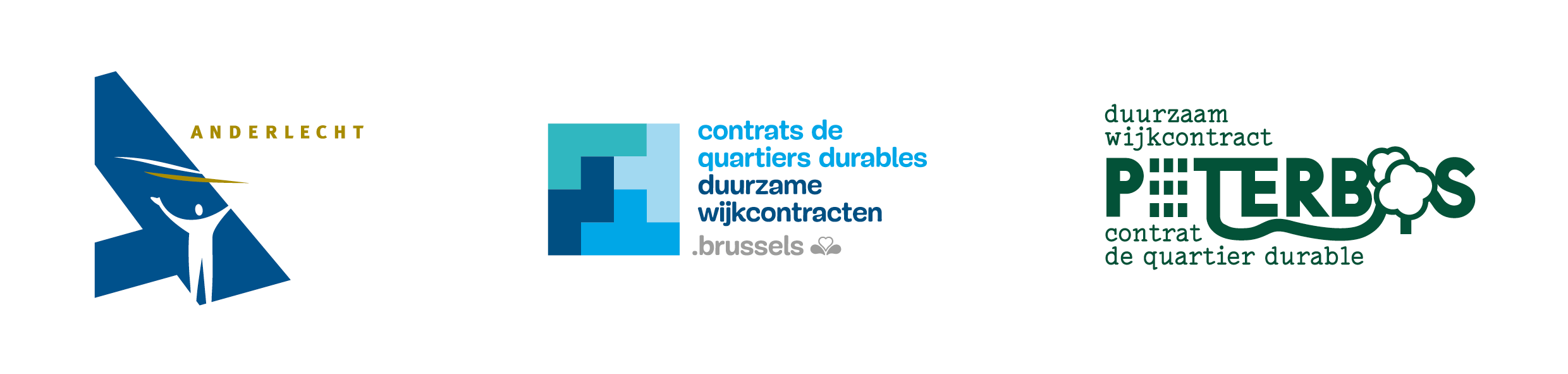 Les projets doivent être conçus en tenant compte des priorités auxquelles les projets proposés doivent répondre. Celles-ci sont spécifiées dans le règlement du budget participatif, disponible à l'antenne de quartier ou sur www.anderlecht.be/peterbos. Avant de déposer ce formulaire de candidature, il est recommandé de  rencontrer l'équipe du budget participatif : Corrinne DeneckerAntenne de Quartier Peterbos bloc 90498 588 850 – cdenecke@anderlecht.brusselsVotre dossier de candidature peut être remis jusqu’au 28 avril 2020.  Celui-ci doit inclure le présent formulaire ainsi qu'une copie du règlement signée par les porteurs de projet précédé de la mention « lu et approuvé ».CoordonnéesHabitant 1 responsable du projet :Nom………………………………………………………………...Statut……………………………………………………………….Rue + n°………………………………………………………………………………………………….Code postal + Commune……………………………………………………………………………Téléphone + Email…………………………………………………………………………………….Habitant 2 responsable du projet :Nom………………………………………………………………...Statut……………………………………………………………...Rue + n°…………………………………………………………………………………………………….Code postal + Commune……………………………………………………………………………...Téléphone + Email……………………………………………………………………………………….         Copie du règlement marquée « lu et approuvé », datée et signée par les porteurs du projet         Nom et prénom des autres porteurs du projet :..............................................................………………………………….................................................................………………………………….................................................................…………………………………...Coordonnées bancairesTitulaire du compte :Nom………………………………………………………………...Rue + n°…………………………………………………………………………………………………….Code postal + Commune……………………………………………………………………………...Téléphone + Email……………………………………………………………………………………….IBAN : ...………………………………………………….... BIC : .....…………………………………..Le projet Nom du projet : .........................................................................…………………………..QUOI ?Décrivez votre projet : qu'est-ce que vous voulez faire ?................................................................................................Expliquez en quoi votre projet est pertinent par rapport aux priorités reprises dans le règlement :Le projet ne doit pas répondre à toutes les priorités mais bien à un maximum.- Comment votre projet va-t-il impliquer les habitants du quartier Peterbos ?....................................................................................- En quoi votre projet va-t-il créer du lien social et lutter contre la solitude ?........................................................................................- En quoi votre projet va-t-il encourager la mixité des publics ?...........................................................................- Comment votre projet va-t-il embellir quartier ?.......................................................................................- Qu’allez-vous mettre en place pour rendre votre projet pérenne au-delà de sa mise en œuvre ?...............................................................................................Expliquez en quoi votre projet est bénéfique pour le quartier Peterbos et ses habitants :POURQUOI ?Quels sont vos objectifs ?..................................................................................................................................POUR QUI ?Quel public votre projet cherche-t-il à toucher, à impliquer ?.......................................................................................................................................COMMENT ?Quelles sont les étapes de votre projet ?Si vous souhaitez louer un local ou utiliser l'espace public, avez-vous déjà un accord des propriétaires ou de la Commune ? ° oui - ° nonQuestion facultative, si cela concerne les activités de votre projet : Dans sa mise en oeuvre, que proposez-vous de mettre en place pour inscrire votre projet dans une démarche durable ? (prenant en compte divers aspects tels que la gestion et la réduction des déchets, la préservation de la biodiversité, la gestion de l'eau, l'économie d'énergie, etc)…………………………………………..…………………………………………..…………………………………………...Le budgetPour réaliser votre projet, vous avez besoin d'un budget total de ...……....... € (TVAC)Vous demandez au budget participatif la somme de ....………..... € (TVAC)Avez-vous d'autres financements ? Si oui, lesquels ?  ....................................................................................................................En cas de cofinancement, une déclaration de principe de l'organisme cofinançant reprenant le montant accordé sera demandée.Détaillez les dépenses prévues pour la réalisation de votre projet (exemples : communication, location ou achat de matériel, assurances, prestations artistiques, nourriture,...)ENGAGEMENTLes porteurs de projet ont pris connaissance du règlement et s'engagent à le respecter.En cas de sélection, les porteurs de projet s'engagent :à informer l’équipe du budget participatif et demander leur accord pour toute modification importante du projet initial (exemple : changement de personne responsable du projet, de dates de réalisation, ,...) ;à communiquer régulièrement avec l'équipe du budget participatif sur l'avancée du projet ;à rembourser le montant total de l'aide reçue au cas où le projet ne serait pas réalisé dans les délais prévus ;à rembourser le solde non utilisé si d'autres financements ont été obtenus ou si des économies ont été réalisées ;à rentrer un rapport financier justifiant les montants attribués avec les pièces et factures justificatives, y compris preuves de paiement de celles-ci, (chaque centime dépensé doit être justifié par un ticket ou une facture officiels) ;à réaliser collectivement une évaluation avec l’équipe du budget participatif ;à mentionner la source de financement et à insérer les logos fournis par l'équipe du budget participatif dans toutes les communications du projet ;à autoriser une visibilité du projet par des photos, publications, vidéos, etc.Fait à Anderlechet, le ...............Nom et signature des responsables du projet (précédés de la mention « lu et Approuvé »)Si vous avez des questions, n'hésitez pas à nous contacter !A chaque étape du processus, l'équipe du Budget Participatif est disponible pour répondre aux questions des porteurs de projets et les aider dans les démarches à effectuer.Contact :Corrinne DeneckerAntenne de Quartier Peterbos Parc du Peterbos Bloc 90498 58 88 50cdenecker@anderlecht.brusselsRéalisations/EtapesDates prévuesLieuxDescription des dépensesex/ 3000 flyers couleurMontant240€Source de financementBP / AutreTotal